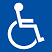 הקרן ע"ש פאולה והרמן מרקס ז"לקול קורא – סיוע לאוכלוסיית העיווריםהקרן ע"ש פאולה והרמן מרקס ז"ל (להלן: "הקרן") מנוהלת על ידי קרן קיימת לישראל (להלן: "קק"ל") ומטרתה לתמוך במטרות חברתיות ותרבותיות בישראל. על פי החלטת הוועד המנהל של הקרן, תחלק הקרן סך של עד 500,000 ש"ח לטובת מימון פרויקטים וחלוקת מלגות לסטודנטים במטרה לסייע לאוכלוסיית העיוורים, בהקלה על בדידותם ובמיוחד בתקופת משבר כלכלי בריאותי שבתקופת זו והכל כפי שיפורט בקול קורא זה. הפרויקטים יתבצעו ע"י אלה אשר יעמדו בתנאי הסף בקול קורא זה ובקווים המנחים. חלוקת המלגות תתבצע לסטודנטים העומדים בתנאי הקול הקורא שלהלן. קריטריונים והתנאים להגשת הבקשותפרויקטים חברתיים - סיוע לאוכלוסית העיוורים והקלה על בדידותם ("הפרויקט")הקרן תבחן בקשות לקבלת מענק כספי עבור פרויקטים שיופעלו במהלך שנת 2021, כאמור בקול קורא זה ובהתאם לקווים המנחים המפורטים להלן.ע"פ החלטת הנהלת הקרן, יוענק/ו שני מענקים לגופים שהינם עמותה/חל"צ/רשות מקומית אשר יגשו בקשות לקבלת מימון לפרויקט שמטרתו סיוע לאוכלוסיית העיוורים ולהקלה  על בדידותם. הסכום המקוצה לפרויקטים שבסעיף זה הוא עד 200,000 ₪.כל גוף המבקש מימון יהיה רשאי להגיש בקשה אחת לפרויקט אחד בלבד. אופן חלוקת המענק יהיה עד  100,000 ₪ לפרויקט חברתי המיועד לאוכלוסיית הקשישים ועד- 100,000 ש"ח לפרויקט חברתי המיועד לאוכלוסיית הילדים והנוער.הגופים שיוכרזו כזוכים ידרשו לחתום על כתב הסכמה והתחייבות בנוסח המצורף כנספח ב'.תנאים מקדימים להגשת הבקשה:תנאי מוקדם למתן המענק לטובת הפרויקט הוא עמידה של העמותה/החל"צ/רשות מקומית ("הגוף המבקש") בכל הדרישות שלהלן:הגוף המבקש את קבלת המימון הינו עמותה או חל"צ/רשות מקומית.הגוף המבקש ביצע במשך שלוש השנים האחרונות לפחות שלושה פרויקטים שמטרתם הייתה סיוע לאוכלוסיית העיוורים.להוכחת תנאי זה, יצרף הגוף המבקש אסמכתאות המעידות על ביצוע פרויקטים בתחום הסיוע לאוכלוסיית העיוורים.כלל שהמבקש אינו רשות מקומית,  הינו פעיל ופועל למעלה משנתיים ובעל אישור ניהול תקין. להוכחת תנאי זה תצורף תעודת רישום עמותה/חל"צ וכן אישור ניהול תקין בתוקף או כל אישור מקביל אחר. לבקשה תצורף תכנית עבודה והסבר מפורט על הפרוייקט שמטרתו סיוע לאוכלוסיית העיוורים ולהקלה על בדידותם.  לבקשה יצורף תקציב מפורט של הפרויקט הנ"ל חתום ע"י מורשי החתימה של הגוף המבקש. תינתן עדיפות לפרויקטים בהם הגוף המבקש יממן חלק מהפעילות.הגוף המבקש מתחייב למסור לקק"ל דיווחים בדבר השימוש שייעשה בכספי המענק, לפעול על פי הנחיות קק"ל וכן מתחייב לפעול על פי הנחיות רשות התאגידים להתנהלות עמותות/חל"צ. הגוף המבקש מתחייב להעניק הוקרה מתאימה לקרן ולקק"ל ולעמוד בהנחיות קק"ל על פי שיקול דעתה הבלעדי.הגוף המבקש מתחייב לנהל ספרי חשבונות כדין ובהתאם לחוק.להוכחת תנאי זה, יש לצרף לבקשה את האישורים שלהלן:אישור מפקיד מס מורשה או מרואה חשבון על ניהול פנקסי חשבונות ורשומות לפי חוק עסקאות גופים ציבוריים, תשל"ו-1976. אישור על פטור מניכוי מס במקור.פרויקט תרבותי - קידום יצירות / פרויקטים של אמנים יוצרים מאוכלוסיית העיווריםע"פ החלטת הנהלת הקרן, יוענק/ו שלושה מענקים לאמנים יוצרים עיוורים ("המבקש") עבור פרויקט / יצירה שעולה בקנה אחד עם תחומי האומנות הבאים: ספרות, מוזיקה, תיאטרון, קולנוע, ציור, מחול, פיסול, צילום אומנותי.הסכום המוקצה לשלושת הפרויקטים שבסעיף זה הוא עד 150,000 ₪ למען הסר ספק גובה המענק לכל אמן יוצר לא יעלה על 50,000 ₪. כל מבקש יהא רשאי להגיש בקשה אחת בלבד.המבקשים שיוכרזו כזוכים ידרשו לחתום על כתב הסכמה והתחייבות בנוסח המצורף כנספח ג'.תנאים מקדימים להגשת בקשה למענק שמטרתו קידום יצירות / פרויקטים של אמנים יוצרים עיוורים בקול קורא זה הינם כדלקמן:המבקש מחזיק בתעודת עיוור, להוכחת תנאי זה יש לצרף תעודת עיוור ותצלום תעודת זהות.המבקש הינו אומן - יוצר עיוור שעוסק באחד או יותר מהתחומים הבאים:ספרות, מוזיקה, תיאטרון, קולנוע, ציור, מחול, פיסול, צילום אומנותי.תינתן עדיפות ליצירה או פרויקט שיש להם קשר הדוק עם תחום עיסוקה של קק"ל לרבות, ייעור, איכות הסביבה וקיימות.להוכחת התנאים המפורטים בסעיפים 2.1.2' ו-2.1.3, המבקש ידרש לצרף אסמכתאות והמלצות על יצירותיו הקודמות שביצע.מענק לטובת "מקריא" לסטודנטים מאוכלוסיית העיוורים לתואר שני / שלישי ע"פ החלטת הנהלת הקרן, יוענק מענק לסטודנטים בעלי תעודת עיוור, הלומדים במוסד מוכר על ידי המועצה להשכלה גבוהה - מל"ג, לתארים שני / שלישי בשנת תשפ"א, הנדרשים לצורך לימודיהם לסיוע של "מקריא" ושאינם מקבלים מימון מכל גוף לרבות מביטוח לאומי.סך המלגה לא תעלה על 15,000 ₪ לכל סטודנט ועד 10 סטודנטים בסך הכל ובהתאם לביצוע בפועל על ידי המקריא. להוכחת תנאי זה ידרש המבקש (או מי מטעמו) להגיש אסמכתאות על הביצוע בפועל. סטודנטים העונים לתנאים שפורטו לעיל מוזמנים להגיש בקשה בטופס האלקטרוני בהתאם לקישור המצ"ב.לבקשה יצורפו כלל האסמכתאות.  יובהר כי כל סטודנט רשאי להגיש בקשה אחת בלבד.המבקשים שיוכרזו כזוכים ידרשו לחתום על כתב הסכמה והתחייבות בנוסח המצורף כנספח ג'.אופן בחירת הבקשותדירוג הבקשותהקרן תדרג את הבקשות שיוגשו לה במסגרת פרסום זה, בהתאם לאמות המידה המפורטות במסמך זה.בכל אחד מהנושאים שבקול קורא זה היינו: פרויקטים חברתיים - סיוע לאוכלוסית העיוורים והקלה על בדידותם (סעיף 1 לעיל), פרויקט תרבותי - קידום יצירות / פרויקטים של אמנים יוצרים מאוכלוסיית העיוורים (סעיף 2 לעיל) ומענק לטובת "מקריא" לסטודנטים מאוכלוסיית העיוורים לתואר שני / שלישי (סעיף 3 לעיל), יתבצע הליך דירוג נפרד.הבקשות תיבחנה על סמך הנתונים אשר ימולאו ע"י המבקשים במסגרת הבקשה וככל שהדבר רלוונטי על בסיס התרשמות הקרן מאופי הגוף המבקש, ההתרשמות מהפעילות, היקף החשיפה וההוקרה לקרן ולקק"ל, הבקשה ומאפייניה, התקציב הנדרש לקיום הפעילות, המקורות העצמיים שמשקיע המבקש בפעילות, היחס בין ההיקף הכספי המבוקש ביחס לפעילות שתתקבל וכל נימוק אחר בהתאם לשיקול דעת של הקרן.בבקשות שתוגשנה במסגרת סעיפים 1 או 2, תינתן עדיפות למבקש אשר יציג אסמכתאות על קבלת מימון או הקצאת משאבים בגובה של 50 אחוז לפחות מגובה המענק המבוקש.יודגש כי הקרן רשאית לסרב ליתן מענק מכל סיבה שהיא, גם אם היא אינה מפורטת במסמך זה ולמבקשת לא תהא כל טענה או דרישה.הקרן תהא רשאית להחליט להתנות את המענק למבקש בתנאים שייקבעו על ידה או להחליט על מענק בסכום נמוך יותר מהמוצע בקול הקורא. הוראות נוספותהקרן אינה מתחייבת להעניק מענק כלשהו לשת"פ מסויים והיא אף רשאית לבטל בכל שלב את הקול הקורא ולמבקשת לא תהיה זכות לדרוש את קיומו. על אף שבכוונתה של הקרן לפרסם את החלטותיה בנוגע לבקשות שיוגשו עד למועד המפורט בטבלת המועדים, ככל שמפורט מועד בטבלת המועדים, היא אינה מתחייבת לעשות כן. הקרן רשאית לאפשר למבקשת להשלים מסמכים חסרים או נתונים חסרים בבקשתו, וזאת עד למועד שייקבע על ידה.המבקשת תהיה רשאית להודיע לקרן על חזרתה מהבקשה בכל שלב הקודם לחתימה על מסמך התקשרות/כתב הסכמה.הגשת בקשה במסגרת הליך זה, משמעה הסכמה בלתי חוזרת ובלתי מותנית לתנאי הקול הקורא ולתנאים שבמסמך ההתקשרות/כתב ההסכמה.בקשה לקבלת המענקים תוגש אך ורק בטופס המקוון בקישור: https://bit.ly/3hRgE4yניתן להגיש בקשות עד ליום 15/7/2021________הוראות נוספות: על מבקשי הבקשות למלא את כל השדות בטופס המקוון ולצרף את כל האסמכתאות והמסמכים הדרושים. הנהלת הקרן לא תידון בבקשה אשר לא תוגש בטופס המקוון שלעיל ו/או בבקשה אשר לא יצורפו לה מלוא האסמכתאות כנדרש. בקשה מקוונת עם חוסרים לא תטופל ותידחה על הסף.בקשה שאינה עומדת בתנאי הזמנה זו ו/או בקשה שלא תוגש במועד ו/או על פי ההנחיות והטפסים המצורפים ו/או בקשה אשר לא יצורפו לה כל האסמכתאות כנדרש תיפסל ולא תידון על ידי הנהלת הקרן.אין בהגשת פנייה זו כדי להטיל חובה על נאמני הקרן לקבל איזה מבין הבקשות ולנאמני הקרן שיקול דעת בלעדי לאשר ו/או לסרב לכל פניה וזאת משיקולים נוספים מהאמור ולפונה לא תהיה כל טענה, תביעה או דרישה בעניין זה. על הזמנה זו לא יחולו דיני המכרזים. נאמני הקרן יבחנו את הבקשות שיוגשו ויכריעו בבקשות אלה בין היתר בהתאם לתקציב העומד לרשותם לדרוג הבקשה, ולמבקש לא תהיה כל טענה, תביעה או דרישה בעניין זה.נספח ב':כתב הסכמה, הצהרה והתחייבות של גוף המבקש המענק מהקרן ע"ש פאולה והרמן מרקס ז"ל (להלן: "הקרן")אני/ו הח"מ מורשה/י החתימה מטעם __________________("הגוף המבקש"), מסכים/ה, מצהיר/ה ומתחייב/ת בזאת כלפי קק"ל / הקרן ו/או חברי הועד המנהל של הקרן, לפי העניין, כדלקמן:כתב הסכמה זה נעשה בתמיכה לבקשה המוגשת לקבלת מענק מהקרן בהתאם לקול הקורא שפורסם. ידוע לגוף המבקש שהקרן הוקמה ע"ש פאולה והרמן מרקס ז"ל, מנוהלת על ידי קרן קימת לישראל ומטרתה לפעול בהתאם למטרותיה אשר עולות בקנה אחד עם הוראות צוואת המנוחים,  ולתמוך במטרות חברתיות ותרבותיות בישראל. והואיל והקרן באמצעות קק"ל מבקשת לסייע לאוכלוסיית העיוורים, וידוע לגוף המבקש כי בקול הקורא נקבעו התנאים לפיהם יוענקו המענקים, ולחברי הועד המנהל של הקרן שיקול הדעת והסמכות לקבל כל החלטה בטרם חלוקת המענקים.הגוף המבקש מתחייב שאם וככל שהועד המנהל של הקרן יבחר בגוף המבקש כזכאי לקבלת המענק מהקרן, הגוף המבקש ישתמש במענק אך ורק לטובת מימון הפרויקט שעניינו סיוע לאוכלוסיית העיוורים כמפורט לעיל וכאמור בבקשה לקבלת המענק.אם וככל שהועד המנהל של הקרן יבחר בגוף המבקש כזכאי לקבלת המענק מהקרן, מתחייב הגוף המבקש לדווח לוועד המנהל אודות השימוש שנעשה בכספי המענק ולספק אסמכתאות לרבות חשבוניות בעניין זה וכן לנהוג בשקיפות מלאה כלפי הועד המנהל ולדווח על כל דחייה ו/או ביטול של הפעילות. אם וככל שהועד המנהל של הקרן יחליט להעניק לגוף המבקש מענק, ככל שהגוף המבקש לא יעמוד בהתחייבויותיו כלפי הועד המנהל של הקרן (על פי כתב זה ו/או כאמור בהוראות הקול הקורא), ובכלל זאת ככל שיעשה על ידי הגוף המבקש שימוש במענק שלא לטובת מימון הפרויקט כמפורט לעיל ו/או בבקשה לקבלת המענק, או אם המבקש לא יעניק הוקרה למנוח/לקרן, מתחייב הגוף המבקש להשיב מיד לקרן את המענק, זאת מבלי לגרוע מכל סעד שיעמוד על פי דין לקרן ו/או לוועד המנהל של הקרן כנגד הח"מ/הגוף המבקש. הח"מ מסכים/ה בזאת מראש כי כל ההוצאות שיהיו כרוכות בהליכים שתנקוט כנגדו/ה הקרן ו/או הועד המנהל (ככל שינקטו) יחולו עליו.כל שינוי ו/או ביטול של סעיף ו/או הוראה בכתב זה, ייעשה במפורש ואך ורק באמצעות מסמך בכתב אשר יהיה חתום על ידי מורשה החתימה של הקרן.ידוע לגוף המבקש כי קק"ל הינה חברה לתועלת הציבור ובשל כך עליה לפעול בהתאם לחוק החברות, נהליה וכל דין החל עליה. הגוף המבקש מצהיר ומאשר כי הוא אינו בעל זיקה לקק"ל – דהיינו (במצטבר) אינו מיוצג באסיפה הכללית של קק"ל; אינו מצוי בשליטת גוף המיוצג באסיפה הכללית של קק"ל; אינו מצוי בשליטת מי מהמוסדות הלאומיים (הסתדרות הציונית העולמית, הסוכנות היהודית לא"י  ו/או  קרן היסוד) ; וכן, הגוף המבקש אינו מעסיקה את מי מהדירקטורים בקק"ל, ו/או את מי מחברי ועדת הביקורת של קק"ל ו/או את מי מנושאי המשרה בקק"ל. כמו כן, אף אחד מבעלי השליטה בגוף המבקש ונושאי משרה בו, ו/או מי מקרוביהם של בעלי השליטה ו/או נושאי המשרה בו, אינו חבר באסיפה הכללית של קק"ל, בדירקטוריון קק"ל, או בוועדת הביקורת של קק"ל (להלן: "הזיקה"). סמכות השיפוט בכל עניין הנוגע לעיזבון המנוחה ו/או לכתב זה נתונה אך ורק לבית המשפט המוסמך בירושלים.ולראיה בא הגוף מבקש באמצעות מורשי החתימה מטעמו על החתום:  _____________________                                                             ____________________תאריך                                                                            ___________הגוף המבקש       חתימה					                                    תאריך_______________				                      ________________נספח ג':כתב הסכמה, הצהרה והתחייבות של מבקש/ת המענק מהקרן ע"ש פאולה והרמן מרקס ז"ל (להלן: "הקרן")אני הח"מ __________________("המבקש/ת"), מסכים/ה, מצהיר/ה ומתחייב/ת בזאת כלפי קק"ל / הקרן ו/או חברי הועד המנהל של הקרן, לפי העניין, כדלקמן:כתב הסכמה זה נעשה בתמיכה לבקשה המוגשת לקבלת מענק מהקרן בהתאם לקול הקורא שפורסם. ידוע למבקש/ת שהקרן הוקמה ע"ש פאולה והרמן מרקס ז"ל, מנוהלת על ידי קרן קימת לישראל ומטרתה לפעול בהתאם למטרותיה אשר עולות בקנה אחד עם הוראות צוואת המנוחים,  ולתמוך במטרות חברתיות ותרבותיות בישראל. והואיל והקרן באמצעות קק"ל מבקשת לסייע לאוכלוסיית העיוורים, וידוע למבקש/ת כי בקול הקורא נקבעו התנאים לפיהם יוענקו המענקים ולחברי הועד המנהל של הקרן שיקול הדעת והסמכות לקבל כל החלטה בטרם חלוקת המענקים.המבקש/ת מתחייב/ת שככל שהועד המנהל של הקרן יבחר במבקש/ת כזכאי/ת לקבלת המענק מהקרן, השימוש במענק ייעשה אך ורק למטרה שפורטה בקול הקורא כאמור לעיל וכאמור בבקשה לקבלת המענק.אם וככל שהועד המנהל של הקרן יבחר במבקש/ת כזכאי/ת לקבלת המענק מהקרן, מתחייב/ת המבקש/ת לדווח לוועד המנהל אודות השימוש שנעשה בכספי המענק ולספק אסמכתאות לרבות חשבוניות בעניין זה וכן לנהוג בשקיפות מלאה כלפי הועד המנהל ולדווח על שינוי בנסיבות בגינן מוגשת הבקשה, למשל: דחייה ו/או ביטול של הפעילות המזכה במענק. אם וככל שהועד המנהל של הקרן יחליט להעניק למבקש/ת מענק, וככל שהמבקש/ת לא יעמוד/תעמוד בהתחייבויותיו/יה כלפי הועד המנהל של הקרן (על פי כתב זה ו/או כאמור בהוראות הקול הקורא), ובכלל זאת ככל שיעשה על ידי המבקש/ת שימוש במענק שלא לטובת המטרה שפורטה בקול הקורא ו/או בבקשה לקבלת המענק, או אם המבקש/ת לא יעניק/תעניק הוקרה למנוח/לקרן, מתחייב/ת המבקש/ת להשיב מיד לקרן את המענק, זאת מבלי לגרוע מכל סעד שיעמוד על פי דין לקרן ו/או לוועד המנהל של הקרן כנגד הח"מ. הח"מ מסכים/ה בזאת מראש כי כל ההוצאות שיהיו כרוכות בהליכים שתנקוט כנגדו/ה הקרן ו/או הועד המנהל (ככל שינקטו) יחולו עליו/ה.כל שינוי ו/או ביטול של סעיף ו/או הוראה בכתב זה, ייעשה במפורש ואך ורק באמצעות מסמך בכתב אשר יהיה חתום על ידי מורשה החתימה של הקרן.ידוע למבקש/ת כי קק"ל הינה חברה לתועלת הציבור ובשל כך עליה לפעול בהתאם לחוק החברות, נהליה וכל דין החל עליה. המבקש/ת מאשר/ת כי הוא/היא אינו/אינה אחד מהבאים או קרוב של: עובד קק"ל, נושא משרה בקק"ל, חבר אסיפה כללית של קק"ל, עובד של ארגון הקשור לקק"ל, חבר הנהלת הקרן ו/או חבר ועדת הביקורת החיצונית של קק"ל.סמכות השיפוט בכל עניין הנוגע לעיזבון המנוחה ו/או לכתב זה נתונה אך ורק לבית המשפט המוסמך בירושלים.ולראיה בא/ה המבקש/ת הנ"ל על החתום:  _____________________                                                             ____________________תאריך                                                                               המבקש/תאישור עו"דאני, עו"ד__________ מ"ר__________ מאשר בזאת כי מר/גב'_____________ ומר/גב'_________________ הנם מורשים לחתום מטעם הגוף המבקש וחתימתם מחייבת את הגוף המבקש לכל דבר ועניין.  